M8B cvičení20Tady  je řešení  Lenky Fišerové: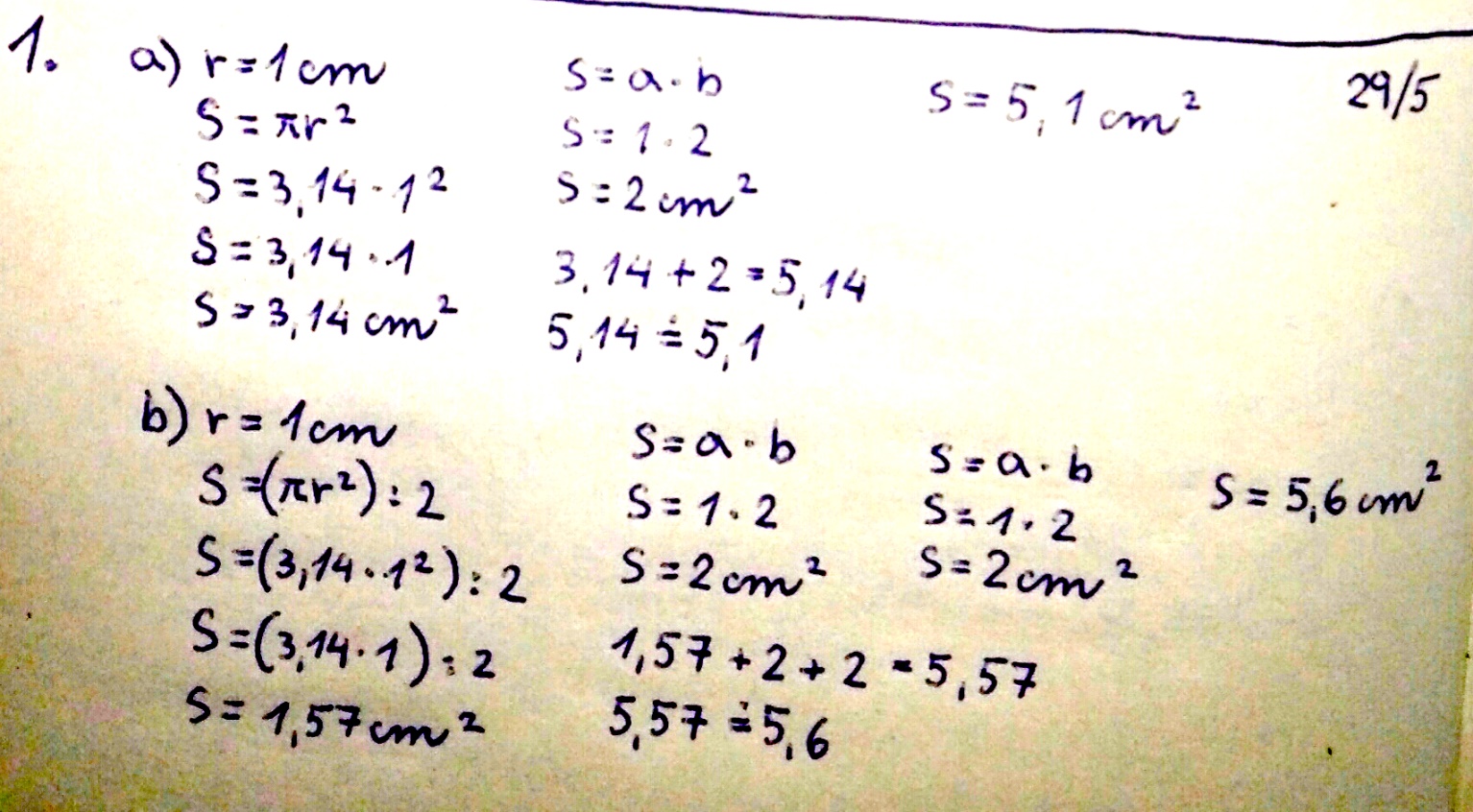 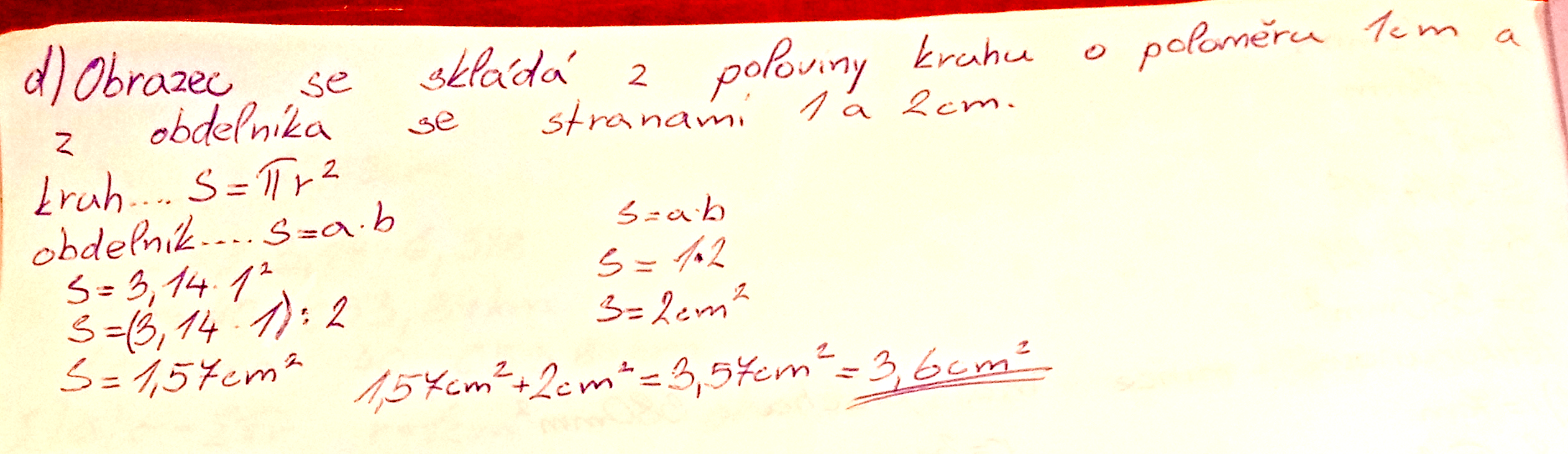                                                                                  Ve všech třech úlohách používáš  S ve více významech. Tady máš plochu                                                                                                                   kruhu, pak plochu poloviny kruhu a nakonec plochu                                                                                                                   obdélníku (a výslednou plochu nemáš značenou                                                                                                                      vůbec) a všechny se jmenují S. Chtělo by to odlišit                                                                                                                                                               ty S nějakým indexem    Tady se na  moment zastavíme. V zadání této úlohy jsem naznačil, že nepůjde o ekvivalentní úpravu. A pokud si vzpomínáte, mezi ekvivalentní úpravy nepatří odmocnění obou stran rovnice. Jinak řečeno, při odmocnění obou stran rovnice se mění počet řešení. V našem případě to ale nevadí protože nám vypadlo záporné řešení rovnice a  poloměr tak jako tak nemůže být záporný. Podobně mezi ekvivalentní úpravy nepatří umocnění obou stran rovnice. Více se o tom budeme učit v 9. třídě.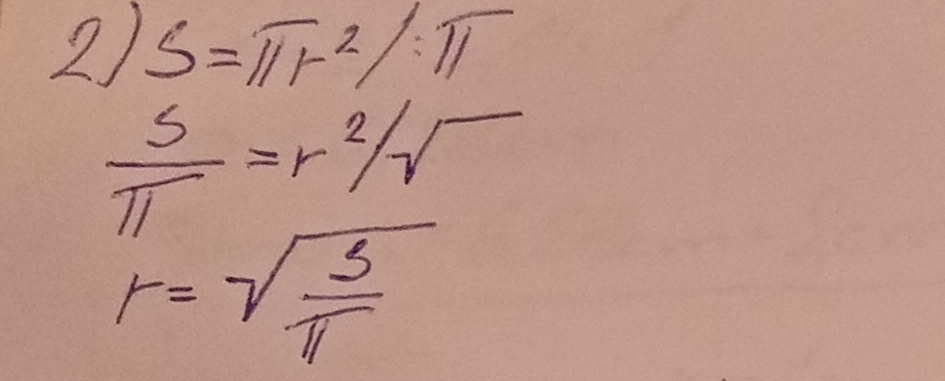 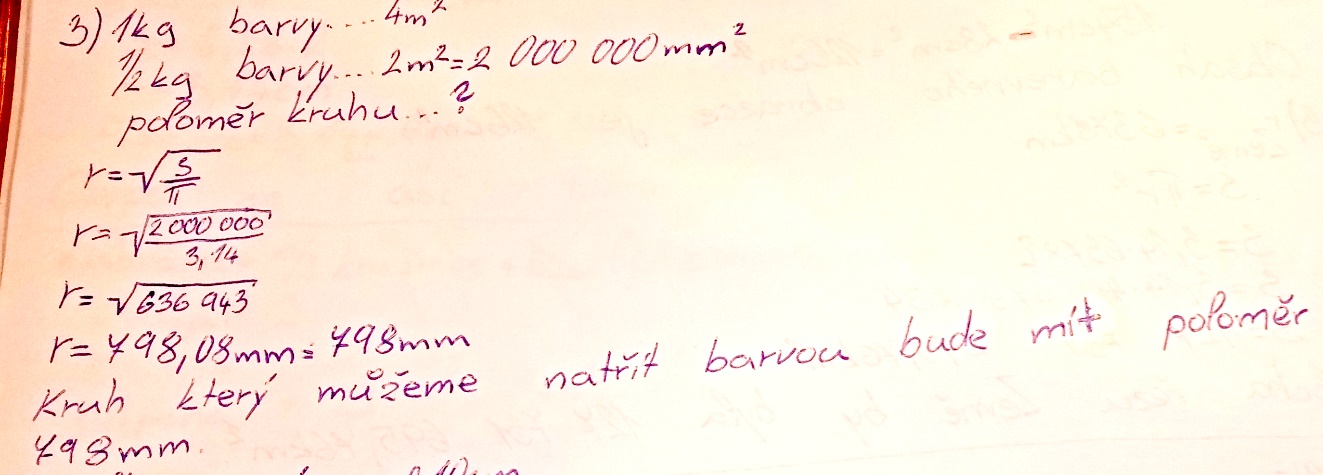 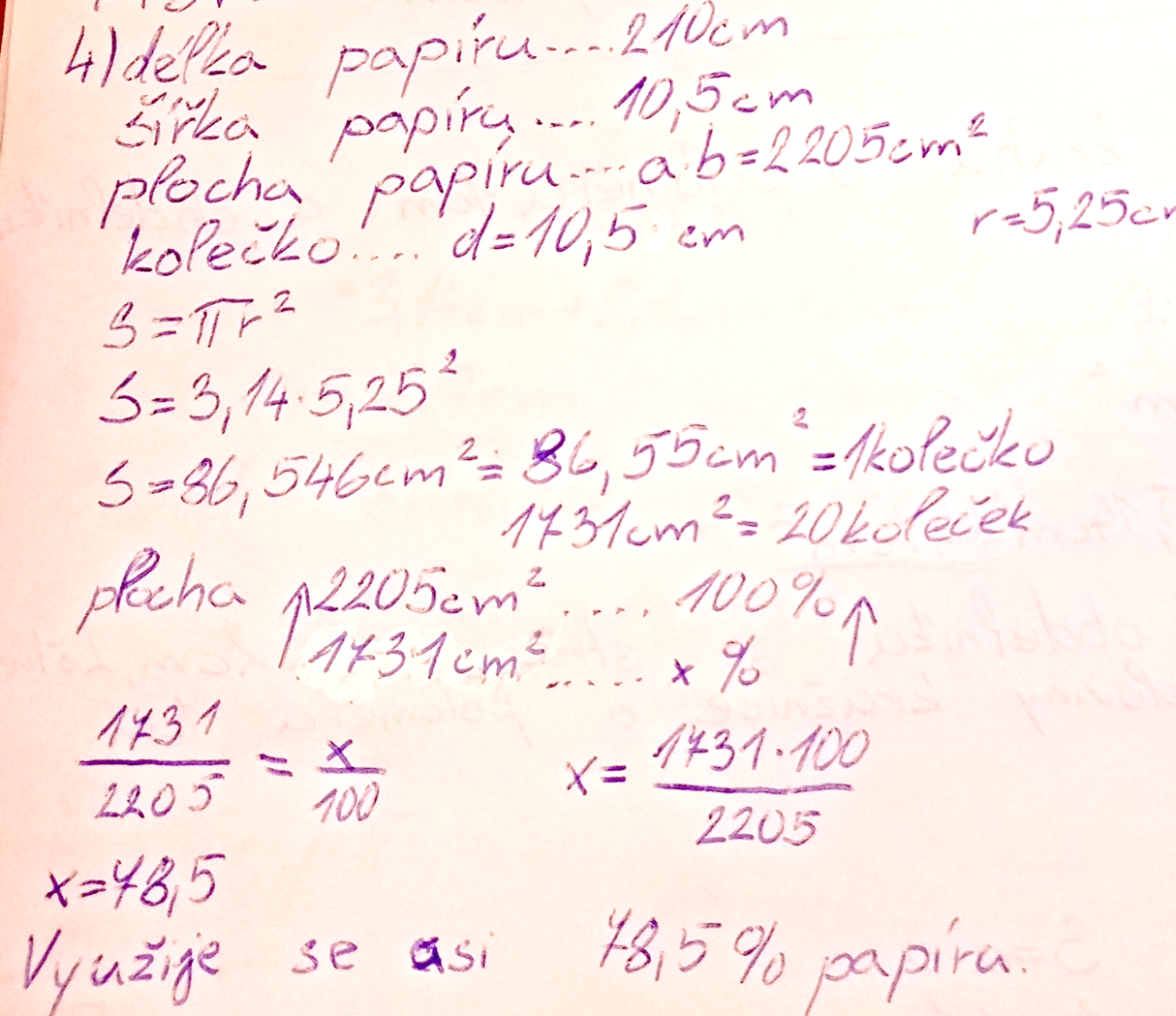 Lenka Bláhová4. Využije, nebo je odpadem?Jakub PolákAdam FalčJana Kotková2. proč máš p a ne ??   A to v mám číst jako r??4. proč násobíš 20? (chybí mi zápis)3. ??????? kde je?Karolína MertováJiří HudíkKateřina ŠandorováTotéž, co Nela níže k vícenásobnému značení SOKLucie JechováVendy ČeškováTomáš ErbenNajmanovaKomžíková